新 书 推 荐中文书名：《最后的上海王：共同创造现代中国的两大犹太家族》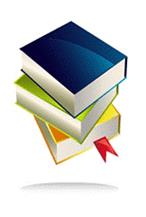 英文书名：THE LAST KINGS OF SHANGHAI：The Rival Jewish Dynasties that Helped Create Modern China作    者：Jonathan Kaufman出 版 社：Viking代理公司：Inkwell/ANA/Cindy Zhang页    数：352页出版时间：2020年代理地区：中国大陆、台湾审读资料：电子稿类    型：历史内容简介：地点，上海。时间，1936年。国泰酒店（The Cathay Hotel）是世界上最有魅力的酒店之一。维克多·沙逊（Victor  Sassoon）,一位拥有亿万财富的沙逊王朝后裔建造了这座酒店。这里吸引着全球名人。而几英里之外，毛泽东和新生的共产党正在计划被迫逃离这座城市之前的一场革命…..20世纪30年代，沙逊王朝在中国的商业经营已有一个世纪。在财富上与之匹敌的只有嘉道理家族（Kadoories）。这两个来自巴格达（Baghdad）的犹太家族，叱咤中国政商界超过175年。他们从两次鸦片战争（Opium Wars）中获取利益，在日占时期幸存下来，后来又讨好蒋介石（Chiang Kai-shek）政府，却在共产党掌权时几乎失去一切。在《最后的上海王》（THE LAST KINGS OF SHANGHAI）中，乔纳森·考夫曼（Jonathan Kaufman）讲述了这两大家族如何使上海的经济开始繁荣，并使中国向世界打开大门，却置身于眼前政权更替之外的非凡故事。考夫曼通过走进这些野心勃勃的男女生活，讲述了一个关于鸦片走私、家族竞争，政治阴谋与夹缝中生存的传奇故事。书中还记述了他们是如何成功参与到营救和保护一万八千名犹太难民逃离纳粹迫害的往事。这本书坦诚揭露了这两大家族在政权更替过程中的道德妥协，但也展示出了他们非凡的远见、商业的成功和慷慨的人道精神。一开始，中国只是他们的商业机会，但后来却成为了他们不愿离开的家。他们建造的豪华建筑和他们所培育的企业至今仍在塑造着上海和香港（Hong Kong）这两座城市。在美国（United States）面临中国崛起之际，他们长期以来的艰难跋涉在今天尤为重要，中国面临着来自国内极速的现代化发展和国际性力量的双重压力。目录：重要人物简介第一部分：上海的召唤1. 开天辟地2. 鸦片帝国 3. 劳拉和艾莉 第二部分：上海之王4. 上海的崛起5. 舞台经纪人 6.“我的天！如履薄冰！” 7. 战争8. “我抛弃了印度，而中国抛弃了我！”第三部分：流亡归来9. 清算 10. 最后一位大班11. 回到外滩鸣谢注释索引“国际性大都会上海又回来了！当劳伦斯·嘉道理（Lawrence Kadoorie）的太太穆里尔（Muriel）在她丈夫过世后回到上海时，她常常抱怨说她一直被误导了。上海的一切都发生了翻天覆地的变化。”---乔纳森•考夫曼（Jonathan Kaufman）作者简介：乔纳森•考夫曼（Jonathan Kaufman），普利策奖（Pulitzer Prize）得主，30年来一直为《波士顿环球报》（Boston Globe）、《华尔街日报》（Wall Street Journal）和彭博新闻社（Bloomberg News）撰写关于中国的报道。他著有《世界中心的一个洞：东欧的犹太人》（A Hole in the Heart of the World: Being Jewish in Eastern Europe）与获得全国犹太人图书奖（National Jewish Book Award）的《破碎的联盟：美国黑人与犹太人之间的动荡时代》（Broken Alliance: The Turbulent Times Between Blacks and Jews in America）等书籍。考夫曼现任波士顿（Boston）东北大学新闻学院（School of Journalism at Northeastern University）院长。谢谢您的阅读！请将回馈信息发至：张滢（Cindy Zhang)安德鲁·纳伯格联合国际有限公司北京代表处北京市海淀区中关村大街甲59号中国人民大学文化大厦1705室，100872电 话：010-82504506传 真：010-82504200Email:  Cindy@nurnberg.com.cn 网 址: http://www.nurnberg.com.cn 新浪微博：http://weibo.com/nurnberg 豆瓣小站：http://site.douban.com/110577/ 微信订阅号：安德鲁书讯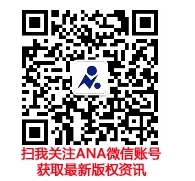 